КРУТОВСКИЕ      ВЕСТИСООБЩЕНИЕ 19 мая 2017 года в здании Администрации Крутовского сельского поселения прошли публичные слушания по вопросу «Об утверждении отчета об исполнении бюджета муниципального образования Крутовское сельское поселение за 2016 год».  Участники публичных слушаний рекомендовали Совету депутатов Крутовского сельского поселения: Утвердить отчет «Об исполнении бюджета муниципального образования Крутовское сельское поселение за 2016 год».АДМИНИСТРАЦИЯ КРУТОВСКОГО СЕЛЬСКОГО ПОСЕЛЕНИЯ    ПОСТАНОВЛЕНИЕ от   12.05. 2017 года          № 21Об утверждении порядка формирования и ведения реестра источников доходов бюджета муниципального образования Крутовское сельское поселение.	В соответствии со статьей 55 Федерального Закона от 06.10.2003             № 131-ФЗ «Об общих принципах организации местного самоуправления в Российской Федерации», ч.1, ч.3, ч.7 статьи 47.1 Бюджетного кодекса Российской Федерации и в целях организации учета источников доходов бюджета муниципального образования Крутовское сельское поселение, Администрация Крутовского сельского поселения: ПОСТАНОВЛЯЕТ:1. Утвердить Порядок формирования и ведения реестра источников доходов бюджета муниципального образования Крутовское сельское поселение, согласно приложению.        2.  Настоящее постановление вступает в силу со дня его подписания Главой муниципального образования Крутовское  сельское поселение и подлежит опубликованию в печатном средстве массовой информации органов местного самоуправления Крутовского сельского поселения «Крутовские вести», обнародованию в местах, предназначенных для обнародования нормативных правовых актов и размещению на странице муниципального образования Крутовское  сельское поселение  на официальном сайте муниципального образования «Велижский район» в сети Интернет.Глава муниципального образованияКрутовское сельское поселение		                     	М.В.ВасильеваПриложение      к постановлению Администрации                                                                                          Крутовское сельского поселения       от 12.05. 2017 г. № 21   Порядокформирования и ведения реестра источников доходов бюджета муниципального образования Крутовское сельское поселение1. Настоящий порядок формирования и ведения реестра источников доходов бюджета муниципального образования Крутовское сельское поселение (далее – Порядок), разработан в соответствии с Бюджетным кодексом Российской Федерации. Порядок устанавливает основные принципы и правила формирования и ведения реестра источников доходов бюджета муниципального образования Крутовское сельское поселение.2. Реестр источников доходов бюджета – свод информации о доходах бюджета по источникам доходов бюджета муниципального образования Крутовское сельское поселение, формируемой в процессе составления, утверждения и исполнения бюджета, на основании перечня источников доходов бюджета муниципального образования Крутовское сельское поселение.3. Формирование и ведение реестра источников доходов бюджета муниципального образования Крутовское сельское поселение осуществляется старшим менеджером Администрации Крутовского сельского поселения в соответствии с требованиями настоящего Порядка.4. Формирование и ведение реестра источников доходов бюджета муниципального образования Крутовское сельское поселение осуществляется в бумажном и электронном форматах.5. Формирование и ведение реестра источников доходов бюджета муниципального образования Крутовское сельское поселение осуществляется по форме согласно приложению к настоящему Порядку.6. Данные реестра используются при составлении проекта бюджета муниципального образования Крутовское сельское поселение на очередной финансовыйгод.                                                                           АДМИНИСТРАЦИЯ КРУТОВСКОГО СЕЛЬСКОГО ПОСЕЛЕНИЯ                                                            ПОСТАНОВЛЕНИЕ от   12.05. 2017 года          № 22В соответствии с ч.3 ст. 179 Бюджетного кодекса Российской Федерации, руководствуясь пунктом 3 ст.9 Положения о бюджетном процессе в                     муниципальном образовании Крутовское сельское поселение от 26.06.2008 г.    № 20 (с последующими изменениями и дополнениями), Администрация  Крутовского сельского поселения:ПОСТАНОВЛЯЕТ:     1. Утвердить прилагаемый Порядок проведения оценки эффективности  реализации долгосрочных целевых программ.     2 Настоящее постановление вступает в силу со дня его подписания Главой муниципального образования Крутовское  сельское поселение и подлежит опубликованию в печатном средстве массовой информации органов местного самоуправления Крутовского сельского поселения «Крутовские вести», обнародованию в местах, предназначенных для обнародования нормативных правовых актов и размещению на странице муниципального образования Крутовское  сельское поселение  на официальном сайте муниципального образования «Велижский район» в сети Интернет.Глава муниципального образованияКрутовское сельское поселение				     М.В.Васильева Утвержден           постановлением Администрации Крутовского сельского поселения           от 12.05. 2017 года № 22ПОРЯДОКпроведения оценки эффективности реализациидолгосрочных целевых программОбщие положения1.1. Настоящий Порядок разработан в целях проведения оценки соответствия действующих долгосрочных целевых программ (далее - муниципальные программы) требованиям нормативной правовой базы  муниципального образования Крутовское сельское поселение, системным принципам формирования и реализации муниципальных программ, оценки хода их выполнения и деятельности заказчиков муниципальных программ по обеспечению достижения представленных в муниципальных программах показателей целей, их результативности и эффективности и устанавливает критерии оценки эффективности реализации муниципальных программ.1.2. Оценка эффективности реализации муниципальных программ   производится ежегодно администраторами (разработчиками) муниципальных программ в срок до 1 мая года, следующего за отчетным.1.3. Оценка эффективности реализации муниципальных программ  производится с учетом следующих составляющих:- оценки степени достижения целей подпрограмм и муниципальной программы в целом;- оценки степени выполнения показателей основных мероприятий муниципальной программы;- оценки степени соответствия запланированному уровню затрат;- оценки эффективности использования средств бюджета муниципального образования Крутовское сельское поселение и (или) областного, и (или) федерального бюджетов.1.4. Оценка эффективности реализации муниципальных программ осуществляется в два этапа.На первом этапе осуществляется оценка эффективности реализации подпрограмм (за исключением обеспечивающей подпрограммы) и основных мероприятий муниципальной программы, которая определяется с учетом:- оценки степени реализации мероприятий муниципальной программы; - оценки степени соответствия запланированному уровню затрат;- оценки эффективности использования средств местного и (или) областного, и (или) федерального бюджетов;- оценки степени достижения целей подпрограмм (выполнения показателей основных мероприятий муниципальной программы).На втором этапе осуществляется оценка эффективности реализации муниципальной программы, которая определяется с учетом оценки степени достижения целей муниципальной программы и оценки эффективности реализации подпрограмм и основных мероприятий муниципальной программы.2. Оценка степени реализации мероприятий муниципальной программыСтепень реализации мероприятий муниципальной программы оценивается для каждой подпрограммы (и каждого основного мероприятия муниципальной программы) как доля показателей, выполненных в полном объеме, по следующей формуле:СРм = Мв / М, гдеСРм - степень реализации мероприятий муниципальной программы;Мв - количество выполненных не менее чем на 95 процентов показателей основных мероприятий подпрограмм (основных мероприятий муниципальной программы), запланированных к реализации в отчетном году;М - общее количество показателей основных мероприятий подпрограммы (основных мероприятий муниципальной программы), запланированных к реализации в отчетном году.В отношении мероприятий муниципальной программы, полностью или частично реализуемых за счет средств местных и (или) областного, и (или) федерального бюджетов, оценка степени реализации мероприятий проводится в обязательном порядке. В отношении мероприятий муниципальной программы, на реализацию которых средства местных и (или) областного, и (или) федерального бюджетов не предусмотрены, решение о необходимости проведения оценки степени реализации этих мероприятий принимается администратором (разработчиком) муниципальной программы.3. Оценка степени соответствия запланированному уровню затратСтепень соответствия запланированному уровню затрат местных и (или) областного, и (или) федерального бюджетов оценивается для каждой подпрограммы (основного мероприятия муниципальной программы) как отношение фактически произведенных в отчетном году расходов на реализацию подпрограммы (основного мероприятия муниципальной программы) к их плановым значениям по следующей формуле:ССуз = Зф / Зп, гдеССуз - степень соответствия запланированному уровню муниципальных и (или) областного и (или) федерального бюджетов;Зф - фактические расходы на реализацию подпрограммы (основного мероприятия муниципальной программы) в отчетном году (по состоянию на           31 декабря отчетного года);Зп - плановые расходы местных и (или) областного, и (или) федерального бюджетов на реализацию подпрограммы (основного мероприятия муниципальной программы) в отчетном году по состоянию на 1 ноября отчетного года. В отдельных случаях (по согласованию с созданным на уровне муниципального образования коллегиального органа по рассмотрению вопросов, связанных с разработкой и реализацией муниципальных программ) допускается учитывать плановые расходы местных и (или) областного, и (или) федерального бюджетов на реализацию подпрограммы (основного мероприятия муниципальной программы) на иную дату отчетного года. Согласование иной даты, по состоянию на которую учитываются плановые расходы местных и (или) областного, и (или) федерального бюджетов на реализацию подпрограммы (основного мероприятия муниципальной программы), осуществляется до начала отчетного года.         4. Оценка эффективности использования средств местных и (или) областного, и (или) федерального бюджетовЭффективность использования средств местных и (или) областного, и (или) федерального бюджетов рассчитывается для каждой подпрограммы (основного мероприятия муниципальной программы) как отношение степени реализации мероприятий к степени соответствия запланированному уровню расходов средств местных и (или) областного, и (или) федерального бюджетов по следующей формуле:Эис = СРм / ССуз, гдеЭис - эффективность использования средств местных и (или) областного, и (или) федерального бюджетов;СРм - степень реализации мероприятий, полностью или частично финансируемых из средств местных и (или) областного, и (или) федерального бюджетов;ССуз - степень соответствия запланированному уровню затрат местных и (или) областного, и (или) федерального бюджетов.    5. Оценка степени достижения целей подпрограмм (выполнения показателей основных мероприятий муниципальной программы)5.1. Для оценки степени достижения целей подпрограмм (выполнения показателей основных мероприятий муниципальной программы) (далее - степень реализации) определяется степень достижения плановых значений каждого показателя цели подпрограммы и показателей основных мероприятий муниципальной программы.5.2. Степень достижения планового значения показателя (индикатора) рассчитывается:- для показателей, желаемой тенденцией развития которых является увеличение значений, по формуле:                                СДп/ппз = ЗПп/пф / ЗПп/пп, где СДп/ппз - степень достижения планового значения показателя; ЗПп/пф - значение показателя, фактически достигнутое на конец отчетного периода; ЗПп/пп - плановое значение показателя на конец отчетного года;- для показателей, желаемой тенденцией развития которых является снижение значений, по формуле:                            СДп/ппз = ЗПп/пп / ЗПп/пф.5.3. Степень реализации подпрограммы (основного мероприятия, не входящего в состав подпрограммы) рассчитывается по формуле:                                                            N    СРп/п = ∑ СДп/ппз / N, где                                                           1СРп/п - степень реализации подпрограммы (основного мероприятия муниципальной программы);СДп/ппз - степень достижения планового значения показателя;N - число показателей.В случае если  СДп/ппз больше 1, значение СДп/ппз принимается равным 1.6. Оценка эффективности реализации подпрограммы (основного мероприятия муниципальной программы)6.1. Эффективность реализации подпрограммы (основного мероприятия муниципальной программы) оценивается в зависимости от значений оценки степени реализации подпрограммы (основного мероприятия муниципальной программы) и оценки эффективности использования средств местных и (или) областного, и (или) федерального бюджетов по следующей формуле:ЭРп/п = СРп/п  Эис, где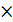 ЭРп/п - эффективность реализации подпрограммы (основного мероприятия муниципальной программы);СРп/п - степень реализации подпрограммы (основного мероприятия муниципальной программы);Эис - эффективность использования средств местных и (или) областного, и (или) федерального бюджетов.6.2. Эффективность реализации подпрограммы (основного мероприятия муниципальной программы) признается высокой в случае, если значение ЭРп/п составляет не менее 0,9.Эффективность реализации подпрограммы (основного мероприятия муниципальной программы) признается средней в случае, если значение ЭРп/п составляет не менее 0,8.Эффективность реализации подпрограммы (основного мероприятия муниципальной программы) признается удовлетворительной в случае, если значение ЭРп/п составляет не менее 0,7.В остальных случаях эффективность реализации подпрограммы (основного мероприятия муниципальной программы) признается неудовлетворительной.7. Оценка степени достижения целей муниципальной программы7.1. Для оценки степени достижения целей муниципальной программы (далее - степень реализации муниципальной программы) определяется степень достижения плановых значений каждого показателя, характеризующего цели муниципальной программы.7.2. Степень достижения планового значения показателя, характеризующего цели муниципальной программы, рассчитывается:- для показателей, желаемой тенденцией развития которых является увеличение значений, по формуле:                                        СДгппз = ЗПгпф / ЗПгпп, гдеСДгппз - степень достижения планового значения показателя, характеризующего цели муниципальной программы;ЗПгпф - значение показателя, характеризующего цели муниципальной программы, фактически достигнутое на конец отчетного периода;ЗПгпп - плановое значение показателя, характеризующего цели муниципальной программы, на конец отчетного года;- для показателей, желаемой тенденцией развития которых является снижение значений, по формуле:СДгппз = ЗПгпп / ЗПгпф.7.3. Степень реализации муниципальной программы рассчитывается по формуле:                                                                 мСРгп = ∑ СДгппз / М, где                                                         1СРгп - степень реализации муниципальной программы;СДгппз - степень достижения планового значения показателя, характеризующего цели муниципальной программы;М - число показателей, характеризующих цели муниципальной программы.В случае если СДгппз больше 1, значение СДгппз принимается равным 1.8. Оценка эффективности реализации муниципальной программы8.1. Эффективность реализации муниципальной программы оценивается в зависимости от значений оценки степени реализации муниципальной программы и оценки эффективности реализации входящих в нее подпрограмм (основных мероприятий муниципальной программы) по следующей формуле:                                                                             jЭРгп = 0,5  СРгп + 0,5  ∑ (ЭРп/п  kj), где                                                                        1ЭРгп - эффективность реализации муниципальной программы;СРгп - степень реализации муниципальной программы;ЭРп/п - эффективность реализации подпрограммы (основного мероприятия муниципальной программы);kj - коэффициент значимости подпрограммы (основного мероприятия муниципальной программы) для достижения целей муниципальной программы, который рассчитывается по формуле:kj = Фj / Ф, гдеФj - объем фактических расходов из местного и (или) областного, и (или) федерального бюджетов (кассового исполнения) на реализацию j-й подпрограммы (основного мероприятия муниципальной программы) в отчетном году; Ф - объем фактических расходов из местных и (или) областного, и (или) федерального бюджетов (кассового исполнения) на реализацию муниципальной программы;j - количество подпрограмм и основных мероприятий муниципальной программы.8.2. Эффективность реализации муниципальной программы признается высокой в случае, если значение ЭРгп составляет не менее 0,90.Эффективность реализации муниципальной программы признается средней в случае, если значение ЭРгп составляет не менее 0,80.Эффективность реализации муниципальной программы признается удовлетворительной в случае, если значение ЭРгп составляет не менее 0,70.В остальных случаях эффективность реализации муниципальной программы признается неудовлетворительной.Расчет оценки эффективности муниципальной программы представляется администратором (разработчиком) муниципальной программы по форме, согласно таблице № 1.Таблица №1Муниципальная газета муниципального образования Крутовское сельское поселение№4( 38)                                                                                        22 мая 2017 годаПриложение к Порядку формирования и ведения реестра источников доходов муниципального образования Крутовское сельское поселениеФорма реестра источников доходов муниципального образования Крутовское сельское поселениеФорма реестра источников доходов муниципального образования Крутовское сельское поселениеФорма реестра источников доходов муниципального образования Крутовское сельское поселениеНомер реестровой записи Наименование группы источников доходов бюджетов / наименование источника дохода бюджета Классификация доходов бюджетов Классификация доходов бюджетов Наименование главного администратора доходов федерального бюджета Нормативы распределения в бюджет МО Крутовское сельское поселение Прогноз доходов бюджета на 20__ г. (текущий финансовый год) <1> Кассовые поступления в текущем финансовом году (по состоянию на "__"________ 20__ г.) Оценка исполнения 20__ г. (текущий финансовый год) Прогноз доходов бюджета на 20__ г.(очередной финансовый год) Номер реестровой записи Наименование группы источников доходов бюджетов / наименование источника дохода бюджета код наименование Наименование главного администратора доходов федерального бюджета Нормативы распределения в бюджет МО Крутовское сельское поселение Прогноз доходов бюджета на 20__ г. (текущий финансовый год) <1> Кассовые поступления в текущем финансовом году (по состоянию на "__"________ 20__ г.) Оценка исполнения 20__ г. (текущий финансовый год) 	1 2 3 4 5 6 7 8 9 10 10 Итого Итого Итого Итого Итого Руководитель (уполномоченное лицо)(должность)(подпись)(расшифровка подписи)"___"___________ 20__ г.Расчет эффективности реализации муниципальной  программы_______________________________________(наименование муниципальной программы)за 20___ годРасчет эффективности реализации муниципальной  программы_______________________________________(наименование муниципальной программы)за 20___ годНаименование рассчитываемого показателяПоследовательность расчетаПодпрограмма 1. "_______________________"(наименование программы)Подпрограмма 1. "_______________________"(наименование программы)1. Степень реализации мероприятий СРм = Мв / М2. Степень соответствия запланированному уровню расходов ССуз = Зф / Зп3. Эффективность использования средств                        Эис = СРм / ССуз4. Оценка степени достижения целей                                        СДп/ппз = ЗПп/пф / ЗПп/пп (или =  ЗПп/пп / ЗПп/пф)5. Степень реализации подпрограммы                          СРп/п = Σ СДп/ппз / N6. Оценка эффективности реализации подпрограммы    ЭРп/п = СРп/п * ЭисПодпрограмма  2. "_______________________"(наименование программы)Подпрограмма  2. "_______________________"(наименование программы)1. Степень реализации мероприятий СРм = Мв / М2. Степень соответствия запланированному уровню расходов ССуз = Зф / Зп3. Эффективность использования средств                        Эис = СРм / ССуз4. Оценка степени достижения целей                                        СДп/ппз = ЗПп/пф / ЗПп/пп (или =  ЗПп/пп / ЗПп/пф)5. Степень реализации подпрограммы                          СРп/п = Σ СДп/ппз / N6. Оценка эффективности реализации подпрограммы    ЭРп/п = СРп/п * ЭисОсновное мероприятие №№№. «_________________» (наименование мероприятия)Основное мероприятие №№№. «_________________» (наименование мероприятия)1. Степень реализации мероприятий СРм = Мв / М2. Степень соответствия запланированному уровню расходов          Ссуз = Зф / Зп3. Эффективность использования средств                        Эис = СРм / Ссуз4. Оценка степени достижения показателей                                        СДп/ппз = ЗПп/пф / ЗПп/пп (или =  ЗПп/пп / ЗПп/пф)5. Степень реализации основного мероприятия                                    СРп/п = Σ СДп/ппз / N6. Оценка эффективности реализации основного мероприятия         ЭРп/п = СРп/п * ЭисОценка ОМП в целомОценка ОМП в целом7. Оценка степени достижения целей                                                СДгппз = ЗПгпф / ЗПгпл (или =  ЗПп/пп / ЗПп/пф)8. Степень реализации программы                                                        СРгп = Σ СДгппз / N9. Коэффициент значимости подпрограммы (основного мероприятия)                                                                                              k = Фп/п / Фгп10. Эффективность реализации муниципальной программы                 ЭРгп = 0,5 * СРгп + 0,5 * Σ ЭРп/п * kГазета «Крутовские вести» № 4 (38) 22 мая 2017 года. Тираж 10 экз. Распространяется бесплатноУчредители:Совет депутатов  Крутовского сельского поселения, Администрация  Крутовскогосельского поселенияНаш адрес:216287 Смоленская область. Велижский район д.КрутоеТелефон- 8(48132)2-57-49;  Факс- 8(48132)2-51-21Номер подготовили: Васильева М.В., Васильева О.Н.Номер подготовили: Васильева М.В., Васильева О.Н.Номер подготовили: Васильева М.В., Васильева О.Н.